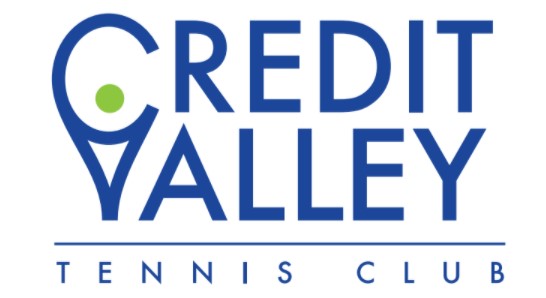 EXECUTIVE POSITION JOB DESCRIPTIONExecutive Role: SecretaryThe Secretary is primarily responsible for the record keeping of Club documents and compiling and distributing the minutes of executive and general meetings of the Club. Responsibilities:Set up and host executive meetings via Zoom and email meeting link to participants. If meetings are in person, there is the option of renting the Boardroom for free at the Huron Park Recreational Centre. The Community Group Registry Program provides free meeting room rentals for 12 executive meetings per calendar year. Contact City of Mississauga to book. Record the minutes of executive and general meetings of the ClubDistribute minutes of the meetings and amend minutes when requiredOversee club documents and records and upload to the Club’s Google DriveManage the executive and directors’ security access to the Google Drive Be familiar with the Club’s Constitution and Bylaws Provide support at Club Events – i.e. opening day, social eventsAnnual General Meeting: Prepare the formal notice and proxy form for the Annual General Meeting (AGM)Collect proxies for the AGM and compile them as required (i.e. quorum, elections)If AGM is via Zoom:Set up meeting, provide meeting link and host meeting If AGM is in person:Contact City of Mississauga to reserve a meeting room at Huron Park Recreational Centre (Club is provided 1 free room rental for AGM)Skills required:Proficient with MS Office, Google Drive, Zoom Strong written and verbal communication skills with active listening skillsOrganizational skillsTeam player